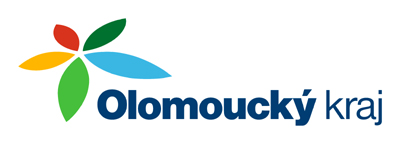 Název projektu : „Kulturní dům Norberčany“Celkové výdaje na projekt :       21 013 713,60 KčIndividuální dotace z rozpočtu Olomouckého kraje 2018 v oblasti kultury:     4 000 000,- KčNáklady obce Norberčany  :      17 013 713,60 KčDatum zahájení akce :                 7/2018Datum ukončení akce :               5/2019